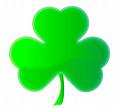 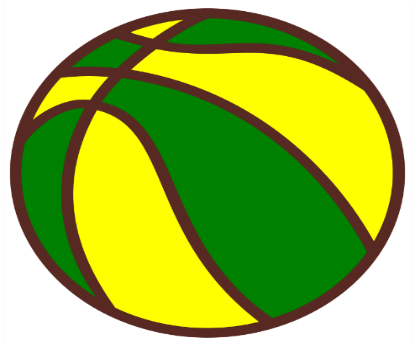 BCAC SHAMROCK SUMMER SHOOTOUT2018 PEANUT GIRLSTeam #1 – Pro Limited	Team #2 Coastal Fro Yo Coach: Lily Levasseur		Coach: Nicole MooreTeam #3 – Richard Lovell	Team #4 – Petro Oil	Coach: Karen Allen		Coach: Jill PalisiGame Rules:  – (15) Min team drills - (4) 9 min quarters, running time -(3) min. halftime – One time outs per team 2nd half only – No PressingDivisionDayDateTimeTeamsCourt6/3Peanuts Girls7 - 8Monday6 - 116:157:151 vs 43 vs 2CT1CT11Monday6 - 186:157:154 vs 32 vs 1CT1CT12Monday6 - 256:157:153 vs 12 vs 4CT1CT13Monday7 - 096:157:152 vs 31 vs 4CT1CT14Monday7 - 166:157:151 vs 23 vs 4CT1CT15Monday7 - 236:157:154 vs 21 vs 3CT1CT16Monday7 -306:157:154 vs 13 vs 2CT1CT17Monday8 - 56:157:154 vs 31 vs 2CT1CT18